College of Engineering And Technology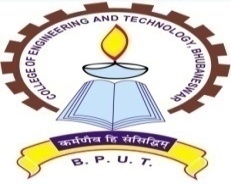 Technocampus, Ghatikia, PO : Mahalaxmivihar, Bhubaneswar-751029                                                   Letter No.  440  /CET                                               Date. 01.02.2019 Quotation Call Notice        Sealed spot quotations are invited from registered Suppliers/Agencies/Farms having valid GSTIN, PAN for supply of Xerox Machine (Multifunctional Copier) for Establishment/Accounts Section of College of Engineering and Technology, Tachnocampus, Ghatikia, Mahalaxmivihar, Bhubaneswar as per the specifications given below.                             The Suppliers/Agencies/Farms are required to submit the offer enclosing GSTIN, PAN along with their quotation. They should write quotations for “Supply and installation of Xerox Machine (Multifunctional Copier)” in bold letters on covered envelops. The intenders should quote Unit Price including Installation charges and GST or any other taxes mentioning the same separately.  The last date submission of quotations is 25.02.2019 up to 4.00 PM addressing to the Principal, College of Engineering and Technology, Techno Campus, P.O. Mahalaxmivihar, Bhubaneswar- 751029 by Speed post/Registered post only. No hand delivery is accepted. The authority will not responsible for any postal delay. The quotations will not be received after scheduled date and time.   The authority reserves the right to reject any or all quotations without assigning any reason thereof.         		Sd/-                 PIC, AdministrationSl. NoName of workQuantityUnit Price without GSTGST % Unit Price with GSTTotal amount1Multifunctional Copier  (Xerox Machine)Specifications : Multifunctional Office Machine with separate drum and tonerPaper size : A3/A3 (original/image)Minimum speed per minute in A4 size : 20CPM, Memory (RAM) : 256MBDuplex Feature : Both side printingDocument Feader : ADFTray Capacity : 250 NumberYield (No. of copies) M/c : 500000 No. Network feature available01 No.